Mateřská škola Hlušice                                               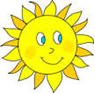 PLÁN AKTIVIT – školní rok 2021-2022Pro předškoláky od října 2021 v době nespavého režimu nabízíme:logopedické procvičování s dětmi navštěvujícími logopeda –    p. uč. Blanka Grunová základy hry na zobcovou sopránovou flétnu – p. uč. Alena Bunzáková –  pro předškoláky, kteří mají zájem o hudební činnosti - zahájíme od října procvičování grafomotoriky, uvolnění paže a zápěstí -   p. uč. BlažejováProjekty:Šablony III EU   - procvičování a výuka s využitím tabletů  - projektové dny Se Sokolem do života    - velká třída SluníčkaProjekt je určený pro děti od 3 do 6 let, je pod záštitou MŠMT a Svazem měst a obcí (SMOČR). V jeho rámci děti plní nejrůznější pohybové aktivity, rozvíjí své poznání a čekají je i některé netradiční aktivity. Děti se učí vnímat pohyb jako přirozenost a součást jejich života a to díky kladné motivaci, při které je všemi aktivitami provází postavičky zvířátek.Všechny úkoly v projektu jsou rozděleny do pěti oblastí:
1) Přirozená cvičení
2) Obratnost
3) Dovednosti s míčem
4) Rozvíjení poznání
5) Netradiční činnostiMalá technická univerzitapřináší dětem nejenom zábavu ale i nové poznatky při hře se stavebnicí Lego, nenásilnou formou v duchu Komenského myšlenky „Škola hrou“ rozvíjí v dětech jejich technické a logické dovednosti.Co program rozvíjí?pozitivní vztah k technickým oborůmsamostatnostpráci ve skupinělogické myšleníprostorové vnímáníjemnou motorikuZdravý úsměv- nácvik techniky správného čistění zubů- zdravá a nezdravá strava- rozvoj správných hygienických návykůPlavecká škola  - plavecký výcvik v Jičíně od 20. 4. 2022 do 22. 6. 2022             10 lekcí za cenu 500,- Kč kurzovné  + doprava cca   500,- KčDivadlo ve školce 11. 10. 2021 -  Jak se veverka Zrzečka chystána zimu18. 2. 2022 -  Zimní radovánky veverky Zrzečky23. 5. 2022 – Lvíček a bolavý zubMalý čtenář4. 3. 2022  - beseda s autorkou dětských knih - Jitkou Vítovou- návštěva místní knihovnyaktivity vycházející z plánů výchovné práce – ve spolupráci s myslivci, hasiči, knihovnicí místní knihovny,…??? dle epidemiologické situace Den otevřených dveří besídky pro rodiče  - Vánoce, Den matek výlety 